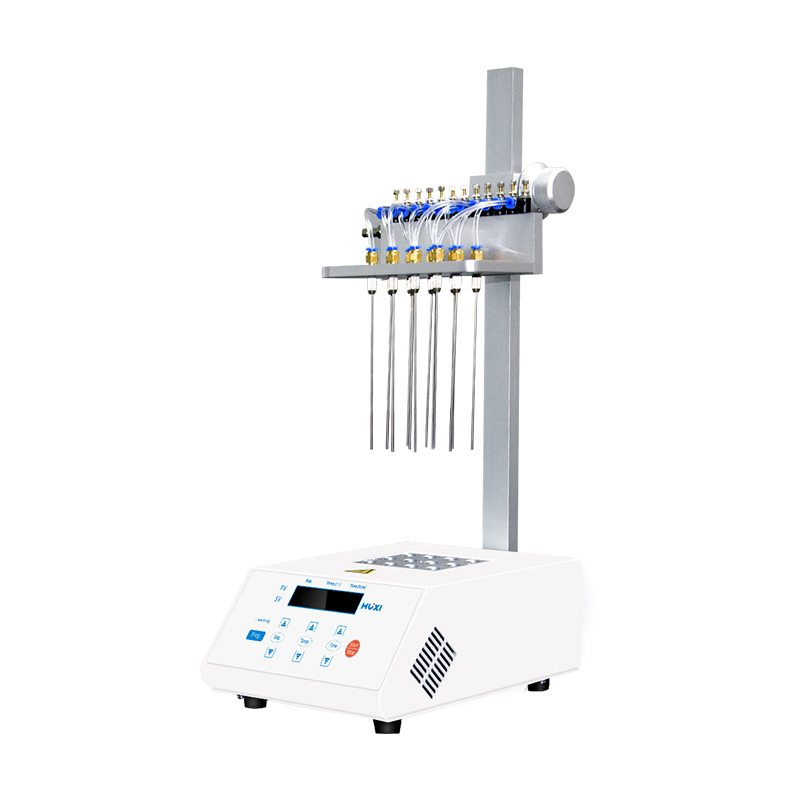 1、产品应用氮吹仪主要应用于大批量样品的浓缩制备，如药物筛选、激素分析、液相、气相及质谱分析中的样品制备。工作原理：通过将氮气吹入加热样品的表面，使样品中的溶剂快速蒸发、分离，从而达到样品无氧浓缩的目的，保持样品更纯净。使用氮吹仪代替常用的旋转蒸发仪进行浓缩，能同时浓缩几十个样品，使样品制备时间大为缩短，并且具有省时，易操作，快捷的特点。2、产品特点每条吹扫针可独立控制，有12个气道控制开关，不浪费气体。加热器使样品被快速有效地加热至蒸发温度,同时气体由气体腔经气针吹至溶液表面,促进溶液快速蒸发和样品浓缩。整个工作系统由可调节的气体腔和加热器组成。气针在气腔的位置可被改变,使之适用不同的试管.标准气针长度为150mm。气腔高度可根据溶剂液面高度调节,在浓缩有毒溶剂时,整个系统可置于通风柜中。自动故障检测及报警功能。标准配备气腔和专用可调节支架。内置超温保护装置。即时温度显示、时间递减显示。技术参数可配模块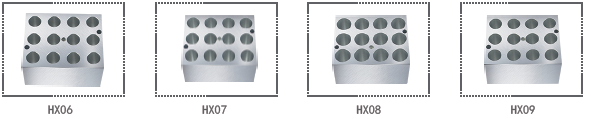 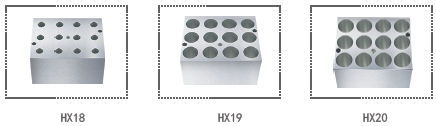 5、装箱清单型号MD200-1温度范围RT+5~150℃时间设定0~99h59min控温精度≤ 0.5 C显示精度0.1 C温度均匀性@100 C≤ 0.5 C温度均匀性@150 C≤ 1 C升温时间（40-150C）≤30 分钟多点运行支持（最多五点）最大升降行程285mm最大气体压力0.04Mpa（使用气针数≤16个）0.12Mpa（使用气针数＞16个）最大气体流量10L/min气接头外径φ7mm气针长度150mm(适用试管直径≥φ10mm的模块)模块数量1个加热功率(W)200熔断器250V 3A  Ф5×20外形尺寸(mm)(深×宽×高)240*200*120重量(kg)7.0HX06  φ15.5mm孔径*12孔可放7.0ml离心管HX07 （标配)φ16.5mm孔径*12孔可放10ml离心管HX08  φ19.5mm孔径*12孔 HX09  φ17.5mm孔径*12孔HX18  φ10.5mm孔径*12孔 1.5mlHX19  φ18.5mm孔径*12孔 15mlHX20  φ20.5mm孔径*12孔 20ml名称数量氮气吹扫仪主机台电源线1根说明书1份保险丝1只合格证（保修证）1份拆卸螺丝刀1把标配模块（16.5mm*12孔)1只(已安装仪器内)支架含气针1套专用日本进气管1只